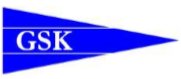 Til alle Junior-, Senior-, Onsdagssejlads og Skolesejladsudvalgsmedlemmer i GSK.Bestyrelsen inviterer tovholdere af udvalg, samt repræsentanter af udvalgets medlemmer til Workshop. Mødested: KlubhusetDato: 5. februar 2023Kl. 09.00 – 15.00Hvorfor:Fordi udvalgene er medlemmernes vigtige stemmer ift. indhold, retning og aktiviteter i GSK. Fokus: Årets konkrete aktiviteter og blik for de kommende 5 år Morgenmad kl. 09.00 Velkomst og oplæg v/ Torben og GitteGruppearbejde i det enkelte udvalgKonkretisering af eget udvalgs aktiviteter og mål for kommende sæson Rolle- og opgavebeskrivelseLangsigtet mål/forventning - beskrivelse af udvalgets kommende 5 år Frokost ca. kl. 12.00 – 12.45 (afstemmer ift. udvalgsarbejdet)Dialog og brainstorm i plenumRekruttering, eksponering, spireudvalgTilmelding sker til Gitte Busch Pedersen på e-mail giped40@gmail.com senest d. 3. februar 2023Venlig hilsenBestyrelsen GSK